УКРАЇНАДРУЖКІВСЬКА МІСЬКА РАДАВИКОНАВЧИЙ КОМІТЕТРІШЕННЯВід 06.03.2018  № 92м. ДружківкаПро затвердження складу Громадської ради при виконавчому комітеті Дружківської  міської  ради        Враховуючи протокол засідання про  проведення установчих зборів з формування нового складу Громадської ради при виконавчому комітеті Дружківської міської ради за участю інститутів громадянського суспільства, на виконання  Постанови Кабінету Міністрів України від 3 листопада 2010 року  № 996 «Про забезпечення участі громадськості у формуванні та реалізації державної  політики» (зі змінами), керуючись   статтею  40  Закону  України  “Про  місцеве  самоврядування  в  Україні»  виконавчий комітет міської ради ВИРІШИВ:1. Затвердити склад   Громадської ради  при виконавчому комітеті Дружківської міської ради (додається).2.  Визнати таким, що втратило чинність рішення виконавчого комітету Дружківської   міської ради від 23.12.2015 № 557«Про затвердження складу Громадської ради при виконавчому комітеті  Дружківської  міської ради».3. Відділу з інформаційних та внутрішньополітичних питань виконавчого комітету Дружківської міської ради (Мамцева)  сприяти в частині інформування громадськості через засоби масової інформації про роботу Громадської ради при виконавчому комітеті Дружківської міської ради, прийняті нею рішення  та стан їх виконання.4. Координаційне забезпечення   роботи щодо виконання даного рішення покласти на відділ з інформаційних та внутрішньополітичних питань виконавчого комітету Дружківської міської ради (Мамцева).5. Контроль за виконанням рішенням покласти на секретаря Дружківської міської ради Бучук І.О. Міський голова                                                                                      В.С.ГнатенкоПогодженнядо проекту   рішення   виконавчого комітету«Про затвердження складу Громадської радипри виконавчому комітеті  Дружківської  міської ради»ПІДГОТОВЛЕНИЙ                                                   відділом з інформаційних та                 внутрішньополітичних  питань виконавчого комітету Дружківської міської ради т. 42152Начальник відділу з інформаційнихта внутрішньополітичних питань                                                              І.В.Мамцева                    ПОГОДЖЕНИЙ:Завідувач сектору з  юридичних питаньвідділу з організаційної,   юридичної роботита контролю                                                                                                В.С.ТроценкоСекретар міської ради                                                                                І.О.БучукКеруючий  справами  виконкому                                                             І.В. Курило                                                                                                  Додаток                                                                                                  ЗАТВЕРДЖЕНО                                                                                                  рішення виконавчого комітету                                                                                                  ___________№___СКЛАДГромадської ради при виконавчому комітеті  Дружківської міської радиКеруючий справами виконкому                                                                         І.В.КурилоАляров Вагіф Авез-Огли- голова громадської організації «Азербайджанська громада міста Дружківки «ІМАМ»;Безродня Алла Пилипівна-голова громадської організації «Міське товариство квіткарів-аматорів «Ромашка» м.Дружківка;Березуцький Валентин Митрофанович-член  громадської організації «Дружківська міська координаційна рада»;Борисова Юлія Василівна-голова громадської організації «Союз молоді Вперед – у майбутнє»;Блудов Микола Іванович-член  Дружківської міської організації ветеранів України;Гесенко Ольга Василівна-член  громадської організації «Туристичний клуб «Енергія»;Єрмілов Володимир Анатолійович-член  громадської організації «Дружківський міський союз ветеранів-інвалідів Чорнобиля»;Зайцев Антон Миколайович-голова громадської організації «Прогресивна Дружківка»;Корпош Василь Іванович-голова громадської організації «Дружківська міська організація «Українська спілка ветеранів Афганістану»;Кравченко Євген Вікторович-голова первинної  профспілкової організації публічного акціонерного товариства «ГРЕТА»;Лагута Юрій Володимирович-голова громадської організації ветеранів війни, праці і пенсіонерів українсько-російського відкритого акціонерного  товариства «Дружківський завод газової апаратури» -  «Ветеран»;Левицький Анатолій Петрович-член громадської організації  «Дружківська міська рада директорів промислових підприємств»;Мацко Тетяна Миколаївна-голова Дружківської міської організації профспілки працівників освіти і науки України;Мороз Ганні Іванівна-голова громадської організації «Літературне об’єднання «Співзвуччя»;Назаров Андрій Володимирович- член громадської організації  «Донецька обласна організація «Інтернаціональна спілка журналістів України»;Оганов Едуард Георгійович-член громадської організації  християнський просвітницький центр  «Логос»;Півень Володимир Федорович-голова громадської організації  «Дружківське міське об’єднання Всеукраїнського  товариства «Просвіта» ім.Тараса Шевченка;Романенко Надія Іванівна-голова громадської організації  «Дружківська міська спілка жінок»;Свиридова Інна Валеріївна-член громадської організації  «Товариство Червоного Хреста України»;Сівко Євген Францович-голова первинної організації профспілки металургів і гірників України Приватного акціонерного товариства «Дружківський завод металевих виробів»;Страшненко Володимир Миколайович-голова громадської організації «Асоціація професійних видів єдиноборств»;Шаля Ольга Анатоліївна-член громадської організації  «Патріоти Дружківки»;Шейко Олександр Федорович-голова громадської організації «Дружківська місцева організація роботодавців підприємців».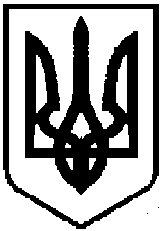 